Youth Event
Hooked On FishingSeptember 24 |  11am-1pm
Blasco Library | Public Access Dock
Do you love fishing? The Erie County Public Library and the S.O.N.S of Lake Erie are hosting a Hooked on Fishing Contest for children, tweens and teens. The S.O.N.S will be providing bait, gear will be available for use, and there will be PRIZES! The event is free, but participants are required to register. Contest location is at the public access dock between the Maritime Museum and State Street. Visit events.erielibrary.org or call (814)451-6900 for information.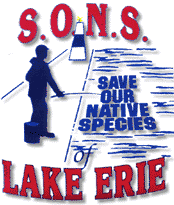 Event made possible by the Friends of the Erie County Public LibraryYouth Event
Hooked On FishingSeptember 24 |  11am-1pm
Blasco Library | Public Access Dock
Do you love fishing? The Erie County Public Library and the S.O.N.S of Lake Erie are hosting a Hooked on Fishing Contest for children, tweens and teens. The S.O.N.S will be providing bait, gear will be available for use, and there will be PRIZES! The event is free, but participants are required to register. Contest location is at the public access dock between the Maritime Museum and State Street. Visit events.erielibrary.org or call (814)451-6900 for information.Event made possible by the Friends of the Erie County Public LibraryYouth Event
Hooked On FishingSeptember 24 |  11am-1pm
Blasco Library | Public Access Dock
Do you love fishing? The Erie County Public Library and the S.O.N.S of Lake Erie are hosting a Hooked on Fishing Contest for children, tweens and teens. The S.O.N.S will be providing bait, gear will be available for use, and there will be PRIZES! The event is free, but participants are required to register. Contest location is at the public access dock between the Maritime Museum and State Street. Visit events.erielibrary.org or call (814)451-6900 for information.Event made possible by the Friends of the Erie County Public LibraryYouth Event
Hooked On FishingSeptember 24 |  11am-1pm
Blasco Library | Public Access Dock
Do you love fishing? The Erie County Public Library and the S.O.N.S of Lake Erie are hosting a Hooked on Fishing Contest for children, tweens and teens. The S.O.N.S will be providing bait, gear will be available for use, and there will be PRIZES! The event is free, but participants are required to register. Contest location is at the public access dock between the Maritime Museum and State Street. Visit events.erielibrary.org or call (814)451-6900 for information.Event made possible by the Friends of the Erie County Public Library